Долю участия иностранных компаний в российском малом бизнесе могут увеличитьДля увеличения доли иностранцев в российском бизнесе предлагается на основе аудита подтверждать соответствие зарубежных организаций условиям по среднесписочной численности сотрудников и размеру дохода от ведения предпринимательской деятельности, установленным законодательством.Кроме того, для ведения единого реестра субъектов МСП документом предусмотрено, что аудиторы ежегодно должны представлять в ФНС перечень обществ с ограниченной ответственностью, участниками которых являются иностранные юрлица, которые по состоянию на 1 января текущего года соответствуют установленным условиям.Законопроектом также предлагается разрешить «Корпорации МСП» предоставлять услуги не только субъектам малого и среднего бизнеса, но и гражданам, которые планируют начать предпринимательскую деятельность.«Внести в Государственную Думу <…> проект федерального закона «О внесении изменений в Федеральный закон "О развитии малого и среднего предпринимательства в Российской Федерации», — говорится в документе.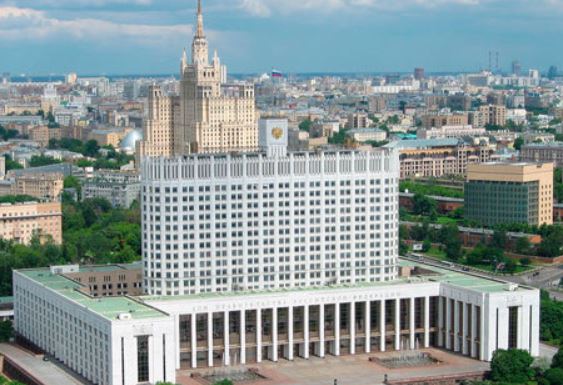          Правительство внесло в Госдуму законопроект, направленный на увеличение предельной доли участия иностранных юридических лиц в уставном капитале малых и средних предприятий. Соответствующее распоряжение опубликовано на сайте кабмина.«Принятие законопроекта позволит привлекать дополнительные инвестиции в сектор малого и среднего предпринимательства, обучать граждан, планирующих начать предпринимательскую деятельность, основам предпринимательской деятельности», — говорится в справке к документу.В настоящее время предельная доля такого участия — 49%. 